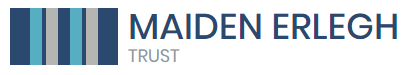 Maiden Erlegh Schoolcurrently requires aTeacher of Maths (fixed term post until August 2021)Required ASAPHours: 1.0FTEClosing date: 29 January 2020Interviews: to follow shortlySalary: MPR/UPR Maiden Erlegh School is a high-achieving, over-subscribed secondary school which is as committed to the welfare of students and staff as it is our high standards. We are now looking for a teacher of Maths to join our team to cover a period of Maternity Leave until August 2021.Our students are a delight to work with and relationships between students and staff are extremely positive and constructive.  Students are keen to learn, curious, respectful, polite and fun. They rise to challenges positively and enthusiastically, and have high expectations of themselves. This is why they achieve such impressive academic and personal successes. Our staff are dedicated, talented professionals who go the extra mile for the students because they are committed to helping them realise their dreams, achieve the greatest possible success, overcome any personal challenges. Our goal is to ensure all doors remain open to them in the future. Teachers are passionate about their subjects and focused on delivering varied and stimulating lessons. Support staff work tirelessly to ensure the school can provide the best education possible.Our expectations are unapologetically high and, as a result of a varied and enriching curriculum as well as the on-going celebration of personal achievements and talents, students develop a raft of leadership and personal skills. It is a real pleasure to spend time with our students and to see them grow and develop into confident well-rounded and engaging young adults and positive and respectful citizens.Professional development is a strength here, thanks to our Teaching School. We offer a flexible CPD programme which staff can tailor to their own needs which includes coaching and training for new entrants to the profession and to support career returners. We are very happy to discuss flexible working arrangements including part-time working and job-sharing.Unfortunately visits to our school are difficult at the moment, but if you would like to have an informal chat with our Head of Maths, please email recruitment@maidenerleghtrust.org  In light of the recent coronavirus outbreak all candidates who are interested in applying for this post will be asked to complete an online application form. We will not accept a paper copy. For those candidates shortlisted for interview this will be done virtually via video conferencingThe Trust reserves the right to interview and appoint before the closing date. Candidates who have applied for previous Teacher of Maths roles at any of the Trust schools within the last 12 months need not apply. Maiden Erlegh Trust is an Ethical Leadership Pathfinder organisation and we are committed to safeguarding, equality and promoting the welfare of children and young people. We are also committed to having the highest expectations of pupil/students and staff, and supporting everyone to reach their full potential.  All employees of the school and Trust are expected to share these commitments. All posts require satisfactory employment checks and references and a satisfactory enhanced Disclosure and Barring Service check. All Leadership roles will require a Section 128 check